How to log into GLOWGo to www.glowconnect.org.uk Click on ‘Log in to GLOW’ and enter login details.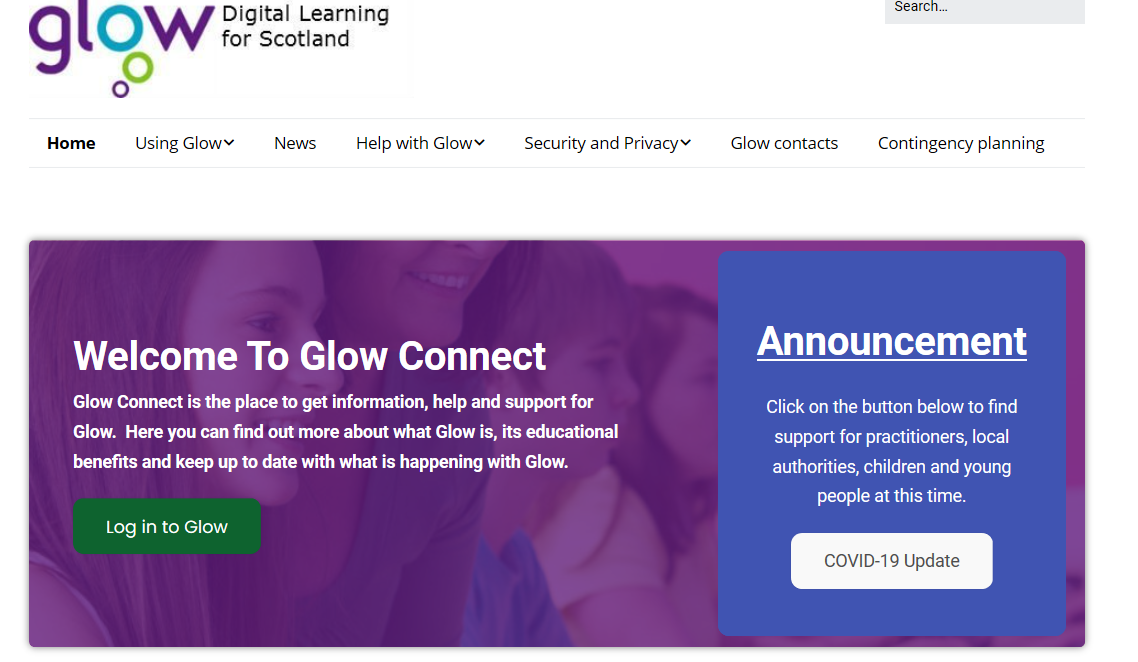 					ORORGoogle/search ‘glow login’Click on link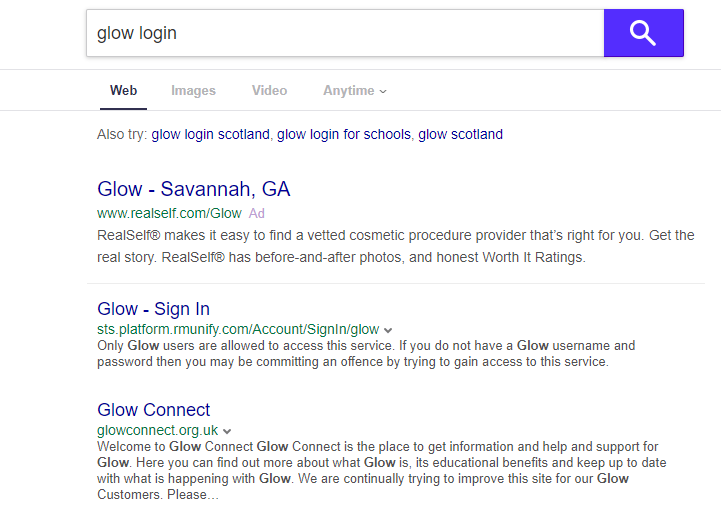 